ВНИМАНИЕ! Раз вы скачали бесплатно этот документ с сайта ПравПотребитель.РУ, то получите заодно и бесплатную юридическую консультацию!  Всего 3 минуты вашего времени:Достаточно набрать в браузере http://PravPotrebitel.ru/, задать свой вопрос в окошке на главной странице и наш специалист сам перезвонит вам и предложит законное решение проблемы!Странно.. А почему бесплатно? Все просто:Чем качественней и чаще мы отвечаем на вопросы, тем больше у нас рекламодателей. Грубо говоря, наши рекламодатели платят нам за то, что мы помогаем вам! Пробуйте и рассказывайте другим!
*** P.S. Перед печатью документа данный текст можно удалить..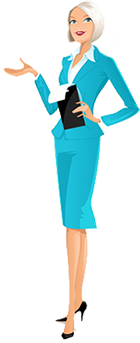 Мужские размеры обувиМужские размеры обувиМужские размеры обувиМужские размеры обувиМужские размеры обувиАмериканский размерДлина стопы в дюймахЕвропейский размерБританский размерРазмер в сантиметрах6937,55,523,56,59 1/238624,179 5/838,56,524,47,59 3/439724,881039,57,525,48,510 1/840825,7910 1/4418,5269,510 1/242926,71010 5/8439,52710,510 3/4449,527,311114510,527,91211 1/44611,529,41311 5/84712,530,214124813,5311512 1/44914,531,81612 5/85015,53317135116,533,71813 1/45217,534,6Женские размеры обувиЖенские размеры обувиЖенские размеры обувиЖенские размеры обувиЖенские размеры обувиАмериканский размерДлина стопы в дюймахЕвропейский размерБританский размерРазмер в сантиметрах48 1/434220,84,58 1/234,52,521,358 5/835,5321,65,58 3/435,53,522,26936422,56,59 1/836,54,52379 1/437523,57,59 1/237,55,523,889 5/838624,18,59 3/438,56,524,691039725,19,510 1/839,57,525,41010 1/440825,910,510 1/2418,526,21110 5/842926,71211439,527,11311 1/4441027,61411 5/84510,527,9Детские размеры обувиДетские размеры обувиДетские размеры обувиДетские размеры обувиДетские размеры обувиДетские размеры обувиВозрастАмериканский размерДлина стопы в дюймахЕвропейский размерБританский размерРазмер в сантиметрахInfant0,53,251608,3Infant13,5160,58,9Infant1,53,6251719,2Infant23,751719,5Infant2,54181,510,2Infant34,12518210,5Toddler3,54,25192,510,8Toddler44,519311,4Toddler4,54,625203,511,7Toddler54,7520412,1Toddler5,55214,512,7Toddler65,125215,513Toddler6,55,25225,513,3Toddler75,523614Toddler7,55,625236,514,3Toddler85,7524714,6Toddler8,56257,515,2Toddler96,12525815,6Toddler9,56,25268,515,9Toddler106,527916,5Little Kid10,56,625279,516,8Little Kid116,75281017,1Little Kid11,572910,517,8Little Kid127,125301118,1Little Kid12,57,253011,518,4Little Kid137,5311219,1Little Kid13,57,6253112,519,4Little Kid17,75321319,7Little Kid1,58331420,3Little Kid28,12533120,6Little Kid2,58,25341,521Little Kid38,534221,6Big Kid3,58,625352,521,9Big Kid48,7536322,2Big Kid4,59363,522,9Big Kid59,12537423,2Big Kid5,59,25374,523,5Big Kid69,538524,1Big Kid6,59,625385,524,4Big Kid79,7539624,8Big Kid7,59,8425396,525Big Kid81040725,6Big Kid8,510,125407,525,6Big Kid910,33341826,25